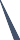 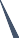 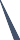 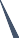 LIETUVOS JŪRŲ MUZIEJUS DELFINŲ TERAPIJOS CENTRAS4/12/2024PAPILDOMOSIOS IR ALTERNATYVIOSIOS SVEIKATOS PRIEŽIŪROSNATŪRALIOSIOS IR LIAUDIES MEDICINOS SRITIES PSICHOSOCIALINIO POVEIKIO GRUPĖS PASLAUGŲ, KURIAS TEIKIANT NAUDOJAMI GYVŪNAI, POGRUPIO DELFINŲ TERAPIJOS TEIKIMOINDIKACIJOS, KONTRAINDIKACIJOS IR METODIKAprof.dr. Daiva Mockevičienė KLAIPĖDAPAPILDOMOSIOS IR ALTERNATYVIOSIOS SVEIKATOS PRIEŽIŪROSNATŪRALIOSIOS IR LIAUDIES MEDICINOS SRITIES PSICHOSOCIALINIO POVEIKIO PASLAUGŲ GRUPĖS, KURIAS TEIKIANT NAUDOJAMI GYVŪNAI, POGRUPIODELFINŲ TERAPIJOS TEIKIMO INDIKACIJŲ IR KONTRAINDIKACIJŲ TEISINIS PAGRINDIMASPapildomos ir alternatyvios sveikatos priežiūros (toliau: PASP) delfinų terapijos (toliau: DT) paslaugų teikimo indikacijos ir kontraindikacijos parengtas vadovaujantis:Lietuvos Respublikos sveikatos sistemos įstatymu;Lietuvos Respublikos papildomosios ir alternatyviosios sveikatos priežiūros įstatymu(toliau – PASP įstatymas) ;Papildomosios ir alternatyviosios sveikatos priežiūros paslaugų teikimo protokolų rengimo tvarkos aprašu, patvirtintu Lietuvos Respublikos sveikatos apsaugos ministro 2020 m. rugsėjo 30 d. įsakymu Nr. V-2147 „Dėl papildomosios ir alternatyviosios sveikatos priežiūros paslaugų teikimo protokolų rengimo tvarkos aprašo patvirtinimo“;Papildomosios ir alternatyviosios sveikatos priežiūros paslaugų teikimo įstaigų veiklos licencijavimo taisyklėmis, patvirtintomis Lietuvos Respublikos sveikatos apsaugos ministro 2020 m. lapkričio 11 d. įsakymu Nr. V-2700 „Dėl papildomosios ir alternatyviosios sveikatos priežiūros paslaugų teikimo įstaigų veiklos licencijavimo taisyklių patvirtinimo“;Papildomosios ir alternatyviosios sveikatos priežiūros paslaugų specialistų veiklos licencijavimo taisyklėmis, patvirtintomis Lietuvos Respublikos sveikatos apsaugos ministro 2020 m. lapkričio 23 d. įsakymu Nr. V-2701 „Dėl papildomosios ir alternatyviosios sveikatos priežiūros paslaugų specialistų veiklos licencijavimo taisyklių patvirtinimo“;Papildomosios ir alternatyviosios sveikatos priežiūros produktų, gyvūnų ir kitų gyvų organizmų, naudojamų teikiant papildomosios ir alternatyviosios sveikatos priežiūros paslaugas, sveikatos priežiūros technologijų vertinimo tvarkos aprašu, patvirtintu Lietuvos Respublikos sveikatos apsaugos ministro 2020 m. gruodžio 4 d. įsakymu Nr. V-2798 „Dėl papildomosios ir alternatyviosios sveikatos priežiūros  produktų, gyvūnų ir kitų gyvųorganizmų, naudojamų teikiant papildomosios ir alternatyviosios sveikatos priežiūros paslaugas, sveikatos priežiūros technologijų vertinimo tvarkos aprašo patvirtinimo“;Lietuvos higienos norma HN 135:2020 „Papildomosios ir alternatyviosios sveikatos priežiūros paslaugų teikimo visuomenės saugos reikalavimai“, patvirtinta Lietuvos Respublikos sveikatos apsaugos ministro 2020 m. gruodžio 29 d. įsakymu Nr. V-3042 „Dėl Lietuvos higienos normos HN 135:2020 „Papildomosios ir alternatyviosios sveikatos priežiūros paslaugų teikimo visuomenės saugos reikalavimai“ patvirtinimo“;Lietuvos Respublikos sveikatos apsaugos ministro 2003 m. sausio 6 d. įsakymu Nr. V-1„Dėl specialisto spaudo numerio suteikimo ir panaikinimo taisyklių patvirtinimo“;Lietuvos Respublikos Vyriausybės 1999 m. gegužės 7 d. nutarimu Nr. 544 „Dėl Darbų ir veiklos sričių, kuriose leidžiama dirbti darbuotojams, tik iš anksto pasitikrinusiems ir vėliau periodiškai besitikrinantiems, ar neserga užkrečiamosiomis ligomis, sąrašo, Darbų ir veiklos sričių, kuriose leidžiama dirbti darbuotojams, pasitikrinusiems ir (ar) periodiškai besitikrinantiems, ar neserga užkrečiamąja liga, dėl kurios yra paskelbta valstybės lygio ekstremalioji situacija ir (ar) karantinas, sąrašo ir šių darbuotojų sveikatos tikrinimosi tvarkos patvirtinimo“;Lietuvos Respublikos sveikatos apsaugos ministro 2003 m. liepos 11 d. įsakymu Nr. V-450„Dėl sveikatos priežiūros ir farmacijos specialistų kompetencijos teikiant pirmąją medicinos pagalbą, pirmosios medicinos pagalbos vaistinėlių ir pirmosios pagalbos rinkinių“;Lietuvos Respublikos sveikatos apsaugos ministro 2015 m. gegužės 26 d. įsakymu Nr. V- 657 „Dėl Elektroninės sveikatos paslaugų ir bendradarbiavimo infrastruktūros informacinės sistemos naudojimo tvarkos aprašo patvirtinimo“;Lietuvos Respublikos pacientų teisių ir žalos sveikatai atlyginimo įstatymu;Delfinariumuose teikiamos psichoemocinio ir fizinio lavinimo paslaugų bei Bendraisiais sveikatos saugos reikalavimais, patvirtintais Lietuvos Respublikos sveikatos apsaugos ministro 2013 m. balandžio 15 d. įsakymu Nr. V-374 „Dėl Lietuvos higienos normos HN 133:2013 „Delfinariumuose teikiamos psichoemocinio ir fizinio lavinimo paslaugos. Bendrieji sveikatos saugos reikalavimai“ patvirtinimo“;Įsakymas V-2632 dėl PASP specialistų kvalifikacijos vertinimo komisijos personalinės sudėties, veiklos nuostatų ir darbo reglamento patvirtinimo;Higienos norma HN 135:2020 „PASP paslaugų teikimo visuomenės sveikatos saugos reikalavimai";PASP sričių paslaugų grupėms ir (ar) pogrupiams priskiriamų konkrečių paslaugų sąrašo pakeitimas;PASP specialistų kompetencijos ir profesinės kvalifikacijos įvertinimo tvarkos aprašas;Papildomosios ir alternatyviosios sveikatos priežiūros specialistų kompetencijos ir profesinės kvalifikacijos įvertinimo tvarkos aprašas;Papildomosios ir alternatyviosios sveikatos priežiūros sričių paslaugų grupėms ir (ar) pogrupiams priskiriamų konkrečių paslaugų sąrašas;Papildomosios ir alternatyviosios sveikatos priežiūros paslaugų teikimo protokolų rengimo tvarkos aprašas;Papildomosios ir alternatyviosios sveikatos priežiūros specialistų veiklos licencijavimo taisyklės;Papildomosios ir alternatyviosios sveikatos priežiūros įstaigų veiklos licencijavimo taisyklės;TLK-10-AM / ACHI / ACS elektroninis vadovas. http://ebook.vlk.lt/e.vadovas/index.jspPAPILDOMOSIOS IR ALTERNATYVIOSIOS SVEIKATOS PRIEŽIŪROS DELFINŲ TERAPIJOJOJE VARTOJAMOS SĄVOKOSPASP delfinų terapija – sveikatinimo metodas, skirtas ligų sukeltiems negalavimams palengvinti (stiprinti fizinę ir psichikos sveikatą), kurį taikant dalyvauja specialiai paruošti delfinai.PASP DT paslauga – paslauga, kurią PASP įstaigoje, turinčioje PASP natūraliosios ir liaudies medicinos srities psichosocialinio poveikio paslaugų grupės, paslaugų, kurias teikiant naudojami gyvūnai, pogrupio delfinų terapijos licenciją, teikia PASP DT specialistas.PASP DT specialistas – asmuo, teisės aktų nustatyta tvarka įgijęs PASP DT specialisto profesinę kvalifikaciją ir turintis PASP natūraliosios ir liaudies medicinos srities psichosocialinio poveikio paslaugų grupės, paslaugų, kurias teikiant naudojami gyvūnai, pogrupio delfinų terapijos specialisto licenciją.PASP DT specialisto padėjėjas – asmuo, atsakingas už PASP DT naudojamų delfinų priežiūrą. ir prireikus asistuojantis PASP DT specialistui PASP delfinų terapijos paslaugos teikimo metu.PASP DT specialisto praktika – PASP DT specialisto pagal įgytą profesinę kvalifikaciją ir nustatytą kompetenciją atliekama PASP paslauga.PASP DT veikloje naudojamas delfinas – delfinas, teisės aktų nustatyta tvarka pripažintas tinkamu naudoti teikiant PASP DT paslaugą.PASP DT paslaugų teikime gali asistuoti tik tie delfinai, kurie yra įvertinti ekspertų komisijos kaip saugūs gyvūnai pacientams, vadovaujantis PASP įstatymo 24 straipsnio 4 dalies nuostatomis.PAPILDOMOSIOS IR ALTERNATYVIOSIOS SVEIKATOS PRIEŽIŪROS DELFINŲ TERAPIJOS PASLAUGOS INDIKACIJOSDelfinų terapija skirta vaikams (nuo 4 m.) ir suaugusiems.Pagal TLK-10 AM pagrindinės diagnozės:Psichikos ir elgesio sutrikimai (F00-99): išskyrus ūmius etiopatogenezės atvejus;Uždegiminės centrinės nervų sistemos ligos (G00-09): liekamoji būklė po diagnozės;Įgimtos formavimosi ydos, deformacijos ir chromosomų anomalijos (Q00-99)Lydinčios ar pagrindinės, su kuriomis netaikomi apribojimai dalyvauti:Sisteminės atrofijos, pirmiausia paveikiančios centrinę nervų sistemą (G10-14);Ekstrapiramidiniai ir judesių sutrikimai (G20-G26);Kitos degeneracinės nervų sistemos ligos (G30-G32);Demielinizuojančios centrinės nervų sistemos ligos (G35-G37);Epilepsinė būklė (G41.0-G41.9);Migrena (G43.0-G43.9);Kiti galvos skausmo sindromai (G44.1-G44.8);Praeinantys (tranzitiniai) smegenų išemijos priepuoliai ir su jais susiję sindromai (G45.1-G45.9)Kraujagysliniai	smegenų	sindromai	sergant	cerebrovaskulinėmis	(smegenų kraujagyslių) ligomis (G46.1-G46.8);Miego sutrikimai (G47.1-G47.9);Nervų, nervų šaknelių ir rezginių sutrikimai (G50-G59);Polineuropatijos ir kiti periferinės nervų sistemos sutrikimai (G60-G64);Mioneuralinių jungčių ir raumenų ligos (G70-G73);Cerebrinis paralyžius ir kiti paralyžiniai sindromai (G80-G83);Kiti nervų sistemos sutrikimai (G90-G99);Akies ir jos priedinių organų ligos (H00-H59);Kitos reumatinės širdies ligos (I09);Širdies išeminės ligos (I20-I25);Plautinė širdies liga ir plaučių kraujotakos ligos (I26-I28);Kitos širdies ligų formos (I30-I52);Cerebrovaskulinės (smegenų kraujagyslių) ligos (I60-I69);Arterijų, arteriolių ir kapiliarų ligos (I70-I79);Venų, limfagyslių ir limfmazgių ligos, neklasifikuojamos kitur (I80-I89);Kiti ir nepatikslinti kraujotakos sistemos sutrikimai (I95-I99);Stemplės, skrandžio ir dvylikapirštės žarnos ligos (K20-31);Krono (Crohn) liga [sritinis enteritas] (K50);Dirgliosios žarnos sindromas (K58).Taip pat mokslinėje literatūroje pagrindžiamas delfinų terapijos teigiamas poveikis, kuomet pacientas neturi indikuotinų diagnozių, tačiau yra patyręs perdegimą, stresą (ūminį ar lėtinį), jaučia nerimą, pervargimą, tėvystės perdegimą, ar panašius kitus psichinės sveikatos negatyvius veiksnius, kurie turi tikimybę ilgainiui netaikant poveikio priemonių išsivystyti į ūmią ligos ar ilgą laiką trunkančią sveikatos sutrikimo būklę.Lydinčios ar pagrindinės, su kuriomis būtina specialisto konsultacija prieš atvykstant, tik remisijoje ir tik su ligą gydančio gydytojo - specialisto nuomone, kad delfinų terapijoje esantys veiksniai pacientui rizikos nekelia:Piktybiniai navikai (C00-96);Navikai in situ (D00-09);Gerybiniai navikai (D10-36);Neaiškios ar nežinomos eigos navikai (D37-48);Endokrininės, mitybos ir medžiagų apykaitos ligos (E00-89);Epilepsija (G40);Hipertenzinės ligos (I10-15);Virškinimo sistemos ligos, išvaržos (K40-46);Odos ir poodžio ligos (L00-99);Jungiamojo audinio ir raumenų bei skeleto ligos (M00-99);Lyties ir šlapimo sistemos ligos (N00-99).Ortopedinės ligos (laikysenos sutrikimas, skoliozė, hipermobilumas);Įgimta stuburo išvarža;Mokymosi ir kalbos sutrikimai;Multipleksinė sklerozė;Sensorikos sutrikimai;Smegenų traumos;Potrauminės būklės;Aklumas;Amputacija;Reumatoidinis artritas.PAPILDOMOSIOS IR ALTERNATYVIOSIOS SVEIKATOS PRIEŽIŪROS DELFINŲ TERAPIJOS PASLAUGOS KONTRAINDIKACIJOSPagal TLK-10 AM pagrindinės diagnozės:Tam tikros infekcinės ir parazitų sukeliamos ligos (A00-B99);Krešėjimo sutrikimai, purpura ir kitos hemoraginės būklės (D65-D69) {esant vaistais nekontroliuojamai būklei, jeigu priepuoliai per gyvenimą kartojosi daugiau nei 3 kartus su koma};Nuo smegenų pažeidimo lokalizacijos priklausanti (židininė) (dalinė) simptominė epilepsija ir epilepsiniai sindromai su sudėtingais daliniais priepuoliais, esant sunkiai gydomai epilepsijai (G40.21);Išplitusi (generalizuota) idiopatinė epilepsija ir epilepsiniai sindromai, esant sunkiai gydomai epilepsijai (G40.31);Psichikos ir elgesio sutrikimai dėl psichoaktyviųjų medžiagų vartojimo (F10-F19). Esant ūmiems etiopatogenezės atvejus;Šizofrenija (F20). Esant ūmiems etiopatogenezės atvejus;Šizoafektiniai sutrikimai (F25). Esant ūmiems etiopatogenezės atvejus;Ausies ir speninės ataugos ligos (H60-H95);Ūminis reumatas (I00-I02);Kvėpavimo sistemos ligos (J00-J99);Pulpos ir periapikalinių audinių ligos (K04);Gingivitas ir periodonto ligos (K05);Kiti dantenų ir bedantės alveolinės ataugos pakitimai (K06);Kitos žandikaulių ligos (K10);Seilių liaukų ligos (K11);Stomatitas ir susiję pakitimai (K12);Kitos lūpos ir burnos gleivinės ligos (K13);Kirmėlinės ataugos ligos (K35-K38);Nėštumas, gimdymas ir laikotarpis po gimdymo (O00-O99);Atlantoaxialinis nestabilumas Dauno sindromo atveju (kai pirmieji du kaklo srities C-1 ir C-2 stuburo slanksteliai yra netvirtai sujungti tam tikrais raiščiais, kurie išlaiko stuburą). Šiuo atveju galimas paciento dalyvavimas tik sausumoje, be lipimo į vandenį.Gyvybei pavojinga būklė;Ūmus uždegimas, karščiavimas;Laikotarpis iki trijų dienų po skiepų;Neįveikiama baimė delfinams;Pacientas apsvaigęs nuo alkoholio, narkotikų ar psichotropinių medžiagų;Patologiniai lūžiai;Sveikatos būklės pablogėjimas dėl sutrikusio kraujospūdžio;Agresyvi emocinė būklė kelianti saugumo pavojų aplinkiniams arba gyvūnams;Trumpas laikotarpis po chirurginės intervencijos ir neužgijusios pooperacinės žaizdos.Kitos būklės, kuomet PASP DT komandos sprendimu jų kompleksiškumas viršija PASP delfinų terapeutų žinias ir įgūdžius. Tokiu atveju užsiėmimai gali būti nutraukiami arba nevedami.PAPILDOMOSIOS IR ALTERNATYVIOSIOS SVEIKATOS PRIEŽIŪROS DELFINŲ TERAPIJOS SPECIALISTŲ TEIKIAMOS PASLAUGOS METODIKA IR APRAŠYMO FORMAPAPILDOMOSIOS IR ALTERNATYVIOSIOS SVEIKATOS PRIEŽIŪROS DELFINŲ TERAPIJOS PASLAUGŲ INDIKACIJOS IR KONTRAINDIKACIJOSPARENGTOS REMIANTIS ŠIAIS MOKSLINIAIS ŠALTINIAISKreivinienė B. (2011) The Representations of Social Support from External Resources by Families Raising Children with Severe Disability in Connection with Dolphin Assisted Therapy. (Daktaro disertacija, Lapin Yliopisto). ISBN 978-952-484-402-4Kreivinienė, B. (2011) Social Support: Voices of Families in Severe Disability Situation. VDM Verlag Dr. Müller GmbH & Co: Vokietija. Monografija. ISBN 978-3- 639-37756-9.Kreivinienė, B. (2012). Social Support: Voices of Families in Severe Disability Situation. Lambert Academic Publishing: Vokietija. Monografija. ISBN978-3-659- 11853-1.Kreivinienė, B., Perttula, J. (2014) Dolphin Assisted Therapy: Innovative Learning for Children with Disabilities. ATEE. Spring University. Klaipėda: KU k-la; t. 2, p. 90-98, ISSN 1822-2196.Kreivinienė, B. Vaičekauskaitė, R. (2010) Delfinų terapijos poveikis šeimos sveikatos stiprinimui vidinės darnos aspektu. Sveikatos mokslai. Vol. 20 , Nr. 5, 3544-3548.Kreivinienė, B., Perttula, J. (2012) Delfinų terapija Lietuvoje: lūkesčiai šeimų, auginančių vaikus su kompleksine negalia. Specialusis ugdymas. 2 (27): 142-152.Kreivinienė, B., Vaičekauskaitė, R. (2014) Papildomoji ir alternatyvioji medicina Lietuvoje: reglamentavimas ir neįgalius vaikus auginančių šeimų poreikiai. Sveikatos mokslai. Visuomenės sveikata. Priedas Nr.1, p.11-19. ISSN 1392-6373.Vaičekauskaitė, R., Kreivinienė, B., Tilvikas, J. (2014) Tradicinės, papildomos ir alternatyvios medicinos integralumo prielaidos ir galimybės: šeimos, auginančios vaiką su negalia, situacijos aspektas. Sveikatos mokslai. Visuomenės sveikata. 24 tomas, Nr. 4, p. 38-43. ISSN 1392-6373.Kreivinienė B., Vaičiulienė J., Norkienė S., Skirutienė G. Papildomosios ir alternatyviosios medicinos reglamentavimas Lietuvoje: problemos ir perspektyvos // Sveikatos mokslai. – 2016, Vilnius: „Sveikatos mokslai“; t. 26, Nr. 6, p. 242-248, ISSN 1392-6373, http://doi.org/10.5200/sm-hs.2016.124.Kreivinienė B., Mockevičienė D. 2020. Dolphin Assisted Therapy: Evaluation of the Impact in Neuro- Sensory-Motor Functions of Children with Mental, Behavioural and Neurodevelopmental Disorders. Revista Argentina De Clinica Psicologica, Vol. XXIX No. 3: 99-113.Kreivinienė, B. Rugevičius, M. (2009) Delfinų terapija Lietuvos jūrų muziejuje. Klaipėda: KU leidykla. ISBN 978-9955-18-386-0. Metodinė knyga.IAHAIO. White paper. The IAHAIO definitions for animal-assisted intervention and animal-assisted activity and guidelines for wellness of animals involved. 2014.Okjin Kim, Sunhwa Hong, Hyun-A Lee, Yung-Ho Chung and Si-Jong Lee. 2015. Animal Assisted Intervention for Rehabilitation Therapy and Psychotherapy. http://dx.doi.org/10.5772/61117.Cirulli F, Borgi M, Berry A, Francia N and Alleva E. Animal-assisted interventions asinnovative tools for mental health. Ann. Ist. Super. Sanità. 2011; 47: 341-348.Michele L. Morrison Health Benefits of Animal-Assisted Interventions. First Published January 1, 2007 https://doi.org/10.1177/1533210107302397.Dilts R., Trompisch N. & Bergquist T.M. (2011). Dolphin Assisted Therapy for Children With Special Needs A Pilot Study. Journal of Creativity in Mental Health 20011, 6:1, 56-68.Mohamad Shaifudin Bin MdYusof, Noel Kok Hwee Chia (2012). Dolphin encounter for special children (DESC) program: Effectiveness of dolphin assisted therapy for children with autism. INTERNATIONAL JOURNAL OF SPECIAL EDUCATION Vol 27, No: 3.Birch, S. (1998). Dolphin sonar pulse intervals and human resonance characteristics. IEEE Proceedings of the 2nd International Conference on Bioelectromagnetism 1998 p. 141 -142Stumpf E., Breitenbach E. (2014). Dolphin-assisted therapy with parental involvement for children with severe disabilities: Further evidence for a family-centered theory for effectiveness. Anthrozoös, 2014 27:1, 95-110.Lotan, M. (2007). Alternative therapeutic intervention for individuals with Rett syndrome. TheScientificWorldJOURNAL 7: 698–714.Stumpf, E. 2006. Delfintherapie aus wissenschaftlicher Perspektive. Möglichkeiten der Evaluationsforschung im sonderpädagogischen Feld. Freiburg: Fördergemeinschaft wissenschaftlicher Publikationen von Frauen e.V.Weiss, H. 2002. Was wirkt in der Frühförderung?—Eine Analyse aus einem pädagogischen Blickwinkel. Frühförderung Interdisziplinär 21: 74–87.Bode, H. 2002. Die Bedeutung der Eltern für eine erfolgreiche Frühförderung. Frühförderung Interdisziplinär 21: 88–95.Erwin Breitenbach, Eva Stumpf, Lorenzo V. Fersen & Harald V. Ebert. (2009). Dolphin-assisted therapy: Changes in interaction and communication between children with severe disabilities and their caregivers. Anthrozoös, 2009 22:3, 277-290.Bales, R. F. 1950. Interaction Process Analysis. A Method for the Study of Small Groups. Chicago: The University of Chicago Press.Hackenberg, R. and Helbig, P. 1999. Analysen von Schülerinteraktionen beim gemeinsamen Unterricht von Schülern mit geistiger Behinderung und nicht behinderten Schülern. In Wandel durch Annäherung. Integrative Effekte bei einem kooperativ organisierten Unterricht, 31 –67, ed. W. Sucharowski. Rostock: Universität Rostock.Bode, H. 2002. Die Bedeutung der Eltern für eine erfolgreiche Frühförderung. Frühförderung Interdisziplinär 21: 88–95.Antonioli, C. Reveley M.A. (2005). Randomised controlled trial of animal facilitated therapy with dolphins in the treatment of depression. BMJ (clinical research ed.), 2005, 331(7527), 1231.Nathanson, D.E. (1998). Long-Term Effectiveness of Dolphin-Assisted Therapy for Children with Severe Disabilities. Anthrozoös, 11 (1), p. 22-32.Nathanson D. E. (2007). Reinforcement Effectiveness of Animatronic and Real Dolphins. Anthrozoös, 2007 20:2, 181-194.Nathanson, D.E. (1989). Using Atlantic bottlenose dolphins to increase cognition of mentally retarded children. Clinical and Abnormal Psychology, p. 233-242, ed. P. Lovibond and P. Wilson. North Holland: Elsevier.Nathanson, D.E. (1998). Long-Term Effectiveness of Dolphin-Assisted Therapy for Children with Severe Disabilities. Anthrozoös, 11 (1), p. 22-32.Nathanson, D.E., deCastro, D., Friend, H., McMahon, M. (1997). Effectiveness of short-term dolphin assisted therapy for children with severe disabilities. Anthrozoös, 10 (2/3), p. 90-100.Nathanson, D.E., deFaria, S. (1993). Cognitive improvement of children in water with and without dolphins. Anthrozoös, 6 (1), p. 17-29.Nuorodos:http://www.ztr-koeln.de/ztr_leichte_sprache.htmlhttps://www.dkthr.de/therapeutisches-reiten/https://soundideas.pugetsound.edu/cgi/viewcontent.cgi?article=1029&context=soundn eurosciencehttps://www.dkthr.de/therapeutisches-reiten/https://sm-hs.eu/lt/tag/dolphin-assisted-therapy-lt/https://journals.lsu.lt/reabilitacijos-mokslai/article/download/783/743https://revistaclinicapsicologica.com/archivesarticle.php?id=37http://journals.ku.lt/index.php/educs/article/view/666http://www.socialwelfare.eu/index.php/sw/article/view/291http://journals.ru.lv/index.php/SIE/article/view/3850https://sm-hs.eu/tag/developmental-disorders/Priemonės parengimui konsultacijas teikė DTC vedėja prof. dr. Brigita Kreivinienėprof. dr. Daiva Mockevičienė(Vardas, pavardė)(Parašas)15Dokumentą elektroniniu parašu pasirašė DAIVA,MOCKEVIČIENĖ Data: 2024-04-14 20:46:201.Paslaugos pavadinimasDELFINŲ TERAPIJA2.Paslaugos grupėNatūralios ir liaudies medicinos2.1.Paslaugos pogrupisPaslaugų, kurias teikiant naudojami gyvūnai3.Paslaugos aprašymas: paskirtis (ligos prevencija, diagnostika, gydymas), veikimo principai, gavėjų tikslinė populiacija, galimų paslaugų alternatyvos, teikimo etapai, teikimo trukmė ir t. t.Psichoemocinio	ir	fizinio,	neurosensomotorinio	poveikio programa, kuri gali būti taikoma:Rekreacijai;Ligos prevencijai;Ligos simptomų mažinimas;Tikslinei intervencijai (sveikatinimui).Veikimo principai – ši paslauga yra suprantama kaip psichologinį, emocinį, fizinį ar sensorinį lavinimo poveikį turintis bendravimas su delfinu.Šios paslaugos teikimo tikslas yra teikti individualias ar grupines paslaugas vaikams bei suaugusiems, neturintiems sveikatos sutrikimų, taip pat turintiems negalią, specialiuosius poreikius, psichologinių, fizinių, socialinių, sensorinių sunkumų, bendraujant su delfinais socialinės, fizinės, emocinės, psichologinės reabilitacijos, lavinimo, relaksacijos, specialaus ugdymo, socialinio dalyvavimo, integracijos, gyvenimo kokybės gerinimo, socialinės atskirties mažinimo ir asmens bei šeimos vidinės darnos atkūrimo ir palaikymo tikslais.Gavėjų tikslinė populiacija - žmonės su fizine, psichine ar kita negalia, sergantiems neurologinėmis ligomis, patyrusiems psichoemocines traumas, gyvenimo sunkumus, lėtinį nuovargį, šoką ar stresą. Ši programa padeda sveikatinti žmones gerinant pažinimo ir socializacijos įgūdžius. Taikant būtina atsižvelgti į pagrindinę diagnozę bei lydinčias, pagal dokumente pateikiamas indikacijas ir kontraindikacijas.Galimų paslaugų alternatyvos: hipoterapija, hidroterapija. Indikacijos	bei	kontraindikacijos	teikiamos	pagal	nustatytą paslaugos teikimo algoritmą.Teikimo trukmė: 2 savaitės su 2 dienų pertrauka, viso 10 terapinių užsiėmimų su delfinais. Terapiniai užsiėmimai su delfinais gali būti vykdomi baseine (kai pacientas, DT specialistas ir delfinai yra baseine) ir sausumoje (kai pacientas yra sausumoje, o DT specialistas ir/ar delfinai yra arba sausumoje, arba vandenyje). Vienos PASP delfinų terapijos paslaugos trukmė 30 minučių.Teikimo etapai:I SAVAITĖdiena. Atvykimas, anamnezės duomenų surinkimas, pokalbis su PASP delfinų terapijos specialistu aptariant lūkesčius, poreikius, tikslus.Įvadinės delfinų terapijos paslaugos pravedimas.diena. Neurosensomotorinis vertinimas, tikslų ir uždavinių formulavimas, aptarimas su tėvais, pacientu.Delfinų terapija.diena. Neurosensomotorinė programa. Delfinų terapija.diena. Neurosensomotorinė programa. Delfinų terapija.diena. Delfinų terapija. Savaitės pasiekimų aptarimas su PASP delfinų terapijos specialistu.II SAVAITĖdiena. Delfinų terapija. Aptarimas.diena. Neurosensomotorinė programa. Delfinų terapija.diena. Neurosensomotorinė programa. Delfinų terapija.diena. Neurosensomotorinis vertinimas. Delfinų terapija.diena. Delfinų terapija. Visos delfinų terapijos programos aptarimas, pasiekimų analizė su PASP delfinų terapijos specialistu, rekomendacijos namams.4.Priemonės,	reikalingos paslaugai atliktiHidrokostiumas*, hidrobatai*, hidropirštinės* Žaidybinės, plukdymo priemonės* esant paciento su negalia padidintam sensoriniam jautrumui priemonėms ar suspaudimo rizikai bei atsižvelgiant į negalios pobūdį galima taikyti be priemonių.5.Aplinkos	reikalavimai paslaugai teiktiPagal Lietuvos HN 133:2013 „Delfinariumuose teikiamos psichoemocinio ir fizinio lavinimo paslaugos. Bendrieji sveikatos saugos reikalavimai“ pritaikytose patalpose, esant parengtiems gyvūnams bei pagal įstaigos vadovo patvirtintą darbo metodiką.6.Produktai, gyvūnai ir kiti organizmai, naudojami teikiant paslaugasJuodosios jūros afalina (Tursiops truncatus ponticus – lot.)7.Kvalifikaciniai reikalavimai specialistui ir (ar) komandai, teikiančiai paslaugą:PASP delfinų terapijos specialistas privalo turėti aukštąjį išsilavinimą arba jam lygiavertę aukštojo mokslo kvalifikaciją, įgytą baigus medicinos arba reabilitacijos, arba socialinio darbo arba psichologijos arba pedagogikos arba edukologijos studijų krypties studijas ir būti baigęs PASP delfinų terapijos programą (ne mažiau 480 val.).PASP delfinų terapijos specialistas turi būti išklausęs privalomuosius įvadinius Higienos kursus, išklausęs Pirmosios pagalbos teikimo kursus, gebėti teikti pirmąją pagalbą, atlikti neurosensomotorinį vertinimą, turėti ne mažiau 60 asistavimo valandų vandenyje delfinų terapijoje.Turi turėti galiojančią PASP delfinų terapeuto licenciją išduotą Valstybinės akreditavimo sveikatos priežiūros veiklai tarnybos prie LR Sveikatos apsaugos ministerijos.Turi teikti paslaugas PASP delfinų terapijos paslaugai teikti licencijuotoje įstaigoje.9.3.Darbo patirtisnetaikoma10.Teigiamas	paslaugos poveikis sveikatai pagrįstas:moksliniaismedicinosX TaipduomenimisNeJei „Taip“, tai:Aprašymas:Lietuvos jūrų muziejaus biomedicininis tyrimas „Delfinų terapijosįtaka vaikų su negalia psichosocialinei reabilitacijai“ (LRAplinkos ministerijos leidimas 2003-08-29 Nr. 11-1-6074;Lietuvos bioetikos komiteto leidimas atlikti biomedicininį tyrimą2004-03-10 Nr.24).VšĮ “Vaiko Raida” biomedicininis tyrimas “Lietuvoje vykdomųgyvūnų asistuojamų terapijų (delfinų terapijos, hipoterapijos irkaniterapijos) poveikis žmonių, sergančių ligomis pagal TLK-10-AM G00-9 ir F00-99, motorinėms, sensorinėms irpsichoemocinėms funkcijoms” (Kauno regioninis Biomedicininiųtyrimų etikos komitetas, leidimas atlikti biomedicininį tyrimą2020-05-28 Nr. BE-1-24).VšĮ “Klaipėdos universitetas” biomedicininis tyrimas "Gyvūnųterapinio poveikio žmogaus funkcionavimui (sensorinio,motorinio ir psichoemocinio/psichosocialinio) ir terapijojeasistuojančio gyvūno (žirgo, šuns, delfino) situacinės gerovėstyrimas" (Kauno regioninis Biomedicininių tyrimų etikoskomitetas, leidimas atlikti biomedicininį tyrimą 2020-07-21 Nr.BE-2-81).Biomedicininiai tyrimai parodė:1.  Delfinų terapija gali būti kaip asmens sveikatos priežiūrossistemoje papildanti sveikatos palaikymo, reabilitacijos arprofilaktinė	priemonė,	kurią	galėtų	paskirti	šeimosgydytojas	ir	po	to	vertintų	asmens	sveikatai.Rekomenduojama	apsvarstyti	LR	SAM	galimybękompensuoti gydymo išlaidas iš Privalomojo sveikatosdraudimo fondo lėšų.2.  Šiuo metu praktikoje taikomas šiame dokumente aprašytas10  dienų  delfinų  terapijos  užsiėmimų  ciklas  pirmamdalyvavimo kartui yra optimalus, nesimato reikšmingųpožymių	jo	trukmę	ar	intensyvumą	koreguoti.	Dėloptimalaus kartojamos delfinų terapijos užsiėmimų trukmėsir  intensyvumo  nustatymo,  reikėtų  papildomų  tyrimų.Siekiant tvaraus delfinų terapijos poveikio, būtų reikalingasterapijos pakartojimas praėjus 6-12 mėnesių arba taikytitęstinę reabilitaciją F00-99 ir G00-99 pacientams taikantmažesnį intensyvumą - kartą per savaitę. Galima svarstytiapie kitos gyvūnų terapijos (pavyzdžiui, hipoterapijos)parinkimą terapiniam poveikiui įtvirtinti.3.  Delfinų  terapija  daro  didelį  poveikį  tiek  vaikų,  tieksuaugusiųjų psichoemocinei / psichosocialinei būsenai irsensoriniams ypatumams, poveikį motorikai turi specifinėsesrityse, todėl reikėtų daugiau dėmesio skirti poveikiuipsichoemocinei / psichosocialinei būsenai ir sensoriniamsypatumams. Dėl šios priežasties, atsižvelgiant į sunkiąpaciento būklę, bet neribojant jo galimybės reabilituotis, esant gydančio gydytojo leidimui rekomenduojama komandai vykdyti delfinų terapijas nuo sausumos.Delfinų terapiją rekomenduojama taikyti komplekse, kartu su	papildomomis	terapijomis,	neurosensomotorine intervencija		dėl	didesnio	tikėtino		poveikio.		Delfinų terapijos pagrindas – trianguliaciniai santykiai ir proceso planavimas esant santykių trikampiui pacientas – gyvūnas – terapeutas, tada teigiamai veikiamos paciento sensorinė, motorinė ir psichoemocinė (psichosocialinė) sritys, tad ji gali		būti	naudinga		sergantiems		 įvairaus	amžiaus pacientams, kuriems būtina pakelti nuotaiką, pagerinti fizinę ir psichologinę savijautą, juos motyvuoti, pagerinti jų savivertę.Moksliniai tyrimai didžiausią teigiamą terapijos poveikį atskleidė žmonėms, sergantiems organine depresija, ypač siekiant ilgalaikio rezultato, kai poveikis išlieka tris mėnesius ir ilgiau.Kadangi dažnai kitų chroniškų susirgimų (ne F ir G grupių pacientai), remiantis TLK klasifikatoriumi, turinčius pacientus lydi depresinės nuotaikos ir kiti somatiniai, somatoforminiai sutrikimai, tikėtina, kad delfinų terapija jiems gali daryti teigiamą psichoemocinį, psichosocialinį, sensorinį poveikį. Dėl šios priežasties dokumente yra įtrauktos ir kitos papildomos TLK-10 AM sisteminio klasifikatoriaus lydinčios diagnozės, kurioms esant gali išsivystyti F00-99 grupės sutrikimai. Nepaisant pagrindinės diagnozės negerėjimo, delfinų terapija gali būti naudinga dėl išsivysčiusių pacientui gretutinių sutrikimų.